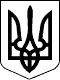 УКРАЇНАТОМАШПІЛЬСЬКА РАЙОННА РАДА  ВІННИЦЬКОЇ ОБЛАСТІ РІШЕННЯ №402від 26 вересня 2013 року                                                    24 сесія 6 скликанняПро організацію харчування учнів навчально-виховних комплексів районуВідповідно до пункту 20 частини 1 статті 43, пункту 4 статті 60 Закону України «Про місцеве самоврядування в Україні», статей 14, 25 Закону України «Про освіту», враховуючи клопотання відділу освіти райдержадміністрації та з метою збереження здоров'я дітей, районна рада ВИРІШИЛА:1. Дозволити організувати харчування дітей дошкільного підрозділу навчально-виховних комплексів за рахунок коштів місцевого бюджету (загальний фонд):1.1 Дітей дошкільного підрозділу НВК «Вапнярська загальноосвітня школа І-ІІІ ст. №3 – дошкільний навчальний заклад» з розрахунку 3,80 грн. в день (загальний фонд).Дітей дошкільного підрозділу НВК «Вербівська загальноосвітня школа І-ІІ ст. – дошкільний навчальний заклад» з розрахунку 3,50 грн. в день (загальний фонд).2. Відділу освіти райдержадміністрації (Коритчуку Д.І.) забезпечити харчування в навчально-виховних комплексах в межах затвердженого районним бюджетом коштів на продукти харчування та енергоносії.Контроль за виконанням даного рішення покласти на постійну комісію районної ради з питань бюджету, роботи промисловості, транспорту, зв’язку, енергозбереження, розвитку малого і середнього підприємництва, регулярної політики (Чорногуз В.А.).Голова районної ради                                          А.Олійник 